Worksheet-1Please, cross the line correct picture and word.  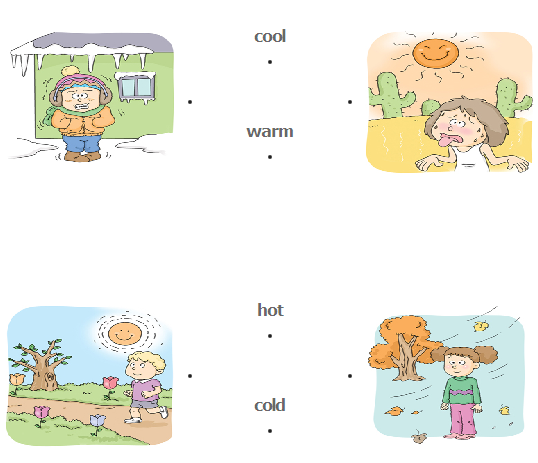 Worksheet-2Please, cross the line correct picture and word.  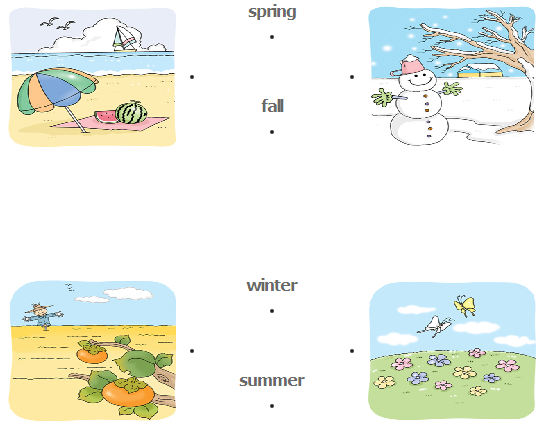 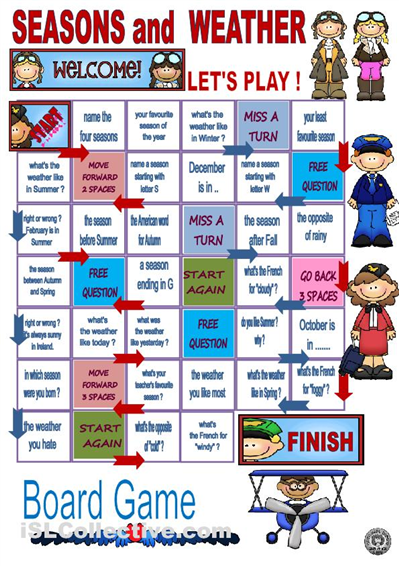 SeasonsInstructor:Ji hye, parkLevel:5~7years oldStudents:13Length:30 minutesTarget Vocabulary: spring, summer, fall, winterwarm, hot, cool, coldTarget Sentences.It’s__________. (spring, summer, fall, winter)It’s__________. (warm, hot, cool, cold)Materials: Worksheet, Season’s flash cards, Dice.Objectives/ Aims of Lesson:Students will learn about four seasons. Students will learn about weathers.Assumptions:Students know vocabulary and expression related seasons.Students know vocabulary and expression related weathers.Students can play a board game.Anticipated Errors and Solutions:   Students may not clearly understand   → Show flashcard directly and then explain more easier.   Students finish their task earlier than expected.→ Review the seasons and weathers→ Let them talk about foods in each season.References:<Video clip>http://www.youtube.com/watch?v=T12MIAXroqY&feature=related<Song>http://www.youtube.com/watch?v=1o7IQseU43c<worksheet>http://www.teacherplus.co.kr/resource/worksheet/Lead-InLead-InLead-InLead-InMaterials: Rainbow picture Materials: Rainbow picture Materials: Rainbow picture Materials: Rainbow picture TimeSet UpStudent ActivityTeacher Talk5 minwhole class<Greeting>Saying hello each other<Elicitng>Sing a songGood morning, everyone! How are you today?(Show video clip to students for eliciting)Look at the screen, please.“Do you know what it is?”(Students will answer)There are four seasons in a year.Let’s talk about seasons and weathers.Pre-ActivityPre-ActivityPre-ActivityPre-ActivityMaterials: Flash cards about color, Materials: Flash cards about color, Materials: Flash cards about color, Materials: Flash cards about color, TimeSet UpStudent ActivityTeacher Talk3 minGroup WorkShow flash cards.Look at these cards.What season is this?(Students will answer.)It’s spring.What season is this?(Students will answer.)It’s summer.What season is this?(Students will answer.)It’s fall.What season is this?(Students will answer.)It’s winter..And then ask questions while showing the flash cards.How’s the weather in spring?-It’s warm.How’s the weather in summer?-It’s hot.How’s the weather in fall?- It’s cool.How’s the weather in winter?-It’s cold.And then ask questions while showing the flash cards.Main ActivityMain ActivityMain ActivityMain ActivityMaterials: Worksheet, dice.Materials: Worksheet, dice.Materials: Worksheet, dice.Materials: Worksheet, dice.TimeSet UpStudent ActivityTeacher Talk15 minGroup WorkBoard gameIt’s game activity!We will play board game!Make a partner.<Demonstration>I will show you how to do.First,Roll the dice and make some steps number of dice.And then another friend roll the dice.The person who first get finish line is winner.Let’s start.Post ActivityPost ActivityPost ActivityPost ActivityMaterials: worksheet Materials: worksheet Materials: worksheet Materials: worksheet TimeSet UpStudent ActivityTeacher Talk5minWhole ClassMatching the Pictures and seasons.Matching the Pictures and seasons.Here are some pictures in worksheet.Look at the worksheet.Can you match the picture and each season?And then Matching the picture and each weathers.Let’s check the answers.What picture is it?Yes, it is winter.Draw the line to winter.(check the all answers)Ok, great!Wrap-UpWrap-UpWrap-UpWrap-UpMaterials: Materials: Materials: Materials: TimeSet UpStudent ActivityTeacher Talk2 minWhole class Guide next lesson and say goodbye to class.Did you have a fun today?Great!Everyone did good job today!We will Study about foods in each season next class.It will be fun!See you next class!